Сумська міська радаVIІ СКЛИКАННЯ LXIX СЕСІЯРІШЕННЯвід 26 лютого 2020 року № 6537-МРм. СумиРозглянувши звернення громадянки, надані документи, відповідно до протоколу засідання постійної комісії з питань архітектури, містобудування, регулювання земельних відносин, природокористування та екології Сумської міської ради від 11.12.2019 № 178, відповідно до статей 12, 60, 61, 79-1, 118, 121, 122 Земельного кодексу України, статей 88, 89 Водного кодексу України, статті 50 Закону України «Про землеустрій», частини третьої статті 15 Закону України «Про доступ до публічної інформації», керуючись пунктом 34 частини першої статті 26 Закону України «Про місцеве самоврядування в Україні», Сумська міська рада ВИРІШИЛА:Відмовити Курзановій Тетяні Володимирівні в наданні дозволу на розроблення проекту землеустрою щодо відведення земельної ділянки у власність, яка знаходиться на території Піщанського старостинського округу Сумської міської об’єднаної територіальної громади, орієнтовною площею 2,0000 га для ведення особистого селянського господарства у зв’язку з тим, що зазначена земельна ділянка знаходиться в межах прибережної захисної смуги водного об’єкта.Секретар Сумської міської ради                                                          А.В. БарановВиконавець: Михайлик Т.О.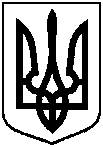 Про відмову Курзановій Тетяні Володимирівні в наданні дозволу на розроблення проекту землеустрою щодо відведення земельної ділянки, яка знаходиться на території Піщанського старостинського округу Сумської міської об’єднаної територіальної громади